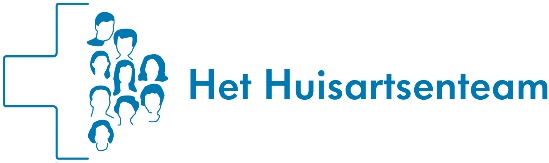 Nieuwe standaard DM en Meet the expert DM 20-11-2021 10.00 -12.00 uurStreefwaardenStappenplanHandvatten voor individuele zorgNieuwe medicatie Nieuwe materialencasuïstiek